PtisptivkovA organaceMoviviliesionk00 kra.SMLOUVA 0 NAJMU TELOCVIeNYuzaviend dle § 2302 a nasl. zakona O. 89/2012 SR, ob6anskS, zakonikI. 
Smluvni stranyPronajimatel:Zakladni ;kola, Ostrava-Poruba, Ckalovova 942, pfispevkova organizace kalovova 942/2708 00 Ostrava-Porubazastoupenafeditelem §koly Mgr. Rostislavem Galiou64628183bankovni spojeni: Komereni banka, Ostrava-Poruba c. 66tu: 43931761/0100(dale jen pronajimatel)aNA] emce:	Lucie SkopalikovaK lesu 556747 14 MarkvartoviceICO: 70616582 (dale jen najemee)se na zaklade upindho konsenzu o vgech nine uvedenSich ustanovenich dohodli v souladu s pfislu§nSrmi ustanovenimi obeene zavaznSrch pravnich pfedpisti, a to zejmena zakona 6. 89/2012 Sb., ob6ansI4 zakonik, na teto:najemni smlouveIL 
Fledmet najmuPronajimatel prohla§uje, 2e na zaklade prilohy 6. 1 ke zfizovaci listine c. ZL/037/2001 ze dne 29. 6ervna 2001, ve zneni pozdejgich dodatku, ma k hospodaieni pfedan pozemek pare. 6. 1157/1, budovy a stavby jeha2 souOasti je budova 6. p. 942, v k.11. Poruba, obec Ostrava, vge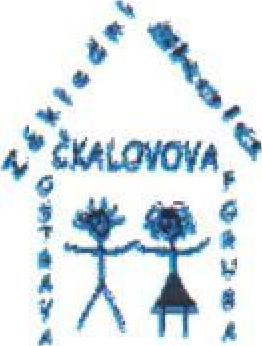 Zakladni gkola, Ostrava-Poruba, ekalovova 942, 
pifispevkova organizace